como seria o mundo se todos os vírus desaparecessem?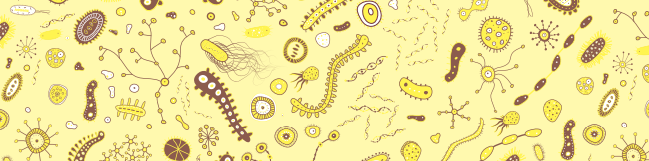 GRANDES CIENTISTAS E SEUS ESTUDOSOswaldo e seu castelo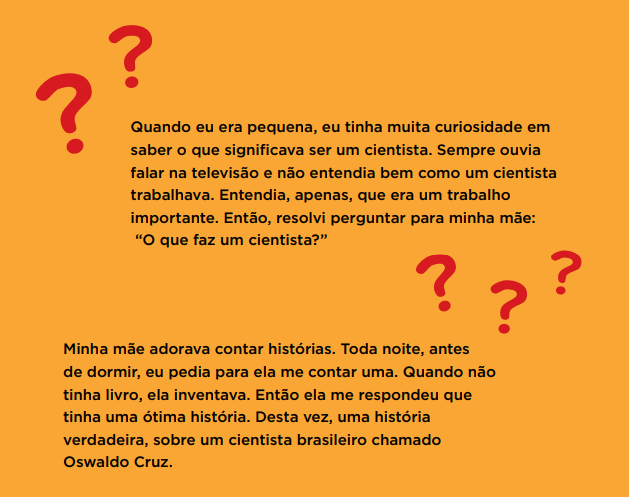 Questão 1Observe os sinais de pontuação presentes no texto da página anterior. 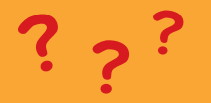 Substitua esses sinais por uma onomatopeia. Explique por que você escolheu essa alternativa. 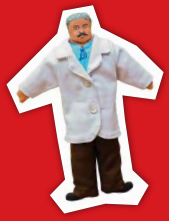 Questão 2Leia a entrada no dicionário para a palavra “história”. 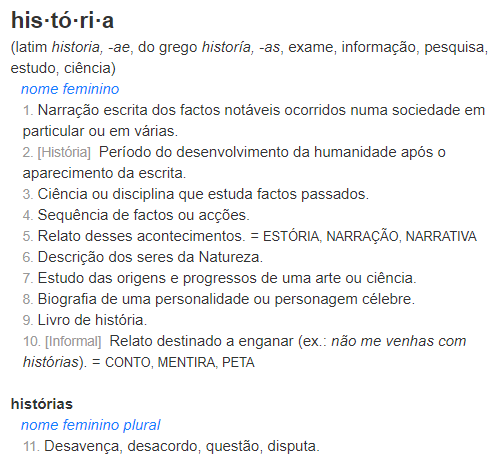 Qual definição melhor se adéqua  ao modo como a palavra “história” foi usada na frase: Minha mãe adorava contar histórias.a) Transcreva a definição. b) Substitua a palavra história pela definição escolhida. Questão 3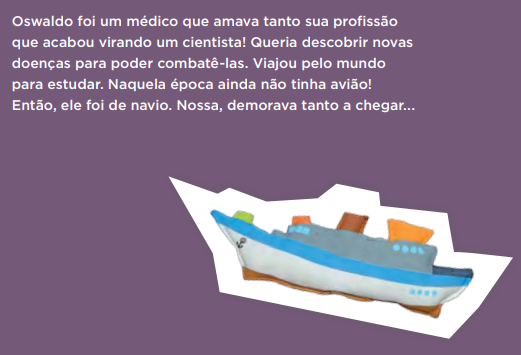 Para viajar à Europa, Oswaldo demorou 20 dias, de navio. No décimo dia, ele tinha percorrido   do trajeto. Qual das linhas numéricas representa a posição de Oswaldo no décimo dia?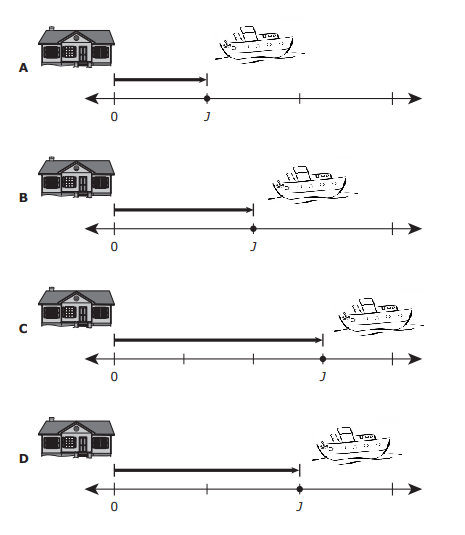 Explique como você pensou para escolher a resposta certa. Questão 4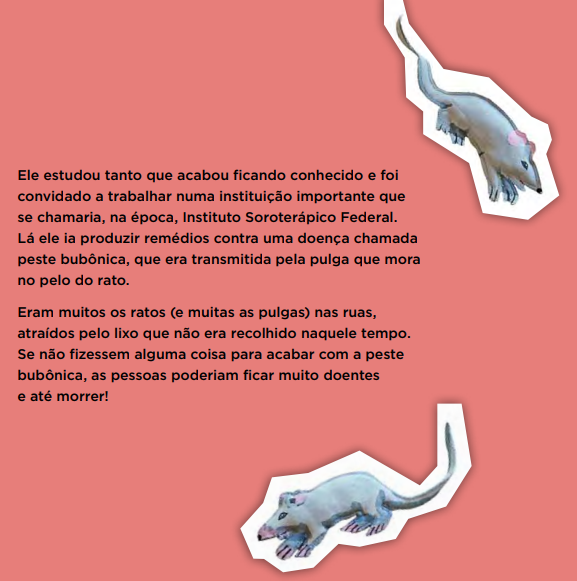 Uma teia alimentar são as relações de comida que existem no ambiente. Ao representar uma cadeia ou teia alimentar, devemos utilizar uma seta para indicar a direção do fluxo de nutrientes e energia. Essa seta pode ser lida como “serve de alimento para”. Exemplo: Plantas → Coelhos → Corujas.Observe a figura a seguir. Explique a relação dessa teia alimentar a partir do rato. 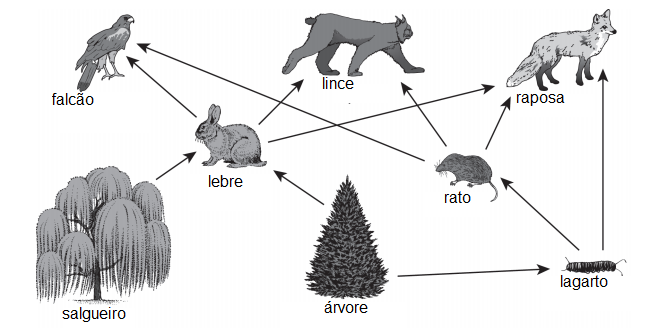 Explicação: 